                Das Wetter im Frűhling – wiosenna pogoda Słownictwo na dzisiaj der Frűhling – wiosnadas Wetter – pogodaes ist warm – jest ciepło es regnet – pada deszcz es weht – wieje wiatr es ist sonnig – jest słoneczniePooglądaj dokładnie i posłuchaj : https://www.youtube.com/watch?v=ldK1iT-IxuEhttps://www.youtube.com/watch?v=1swBZ8Fce3MSpróbuj zaśpiewać piosenkę, która bardziej Ci się podobałaPoglądaj i spróbuj powtarzać zapamiętane wyrazy(137) Das Wetter - Lernen mit Monika Häuschen: Lernvideos für Kinder - YouTubePolicz głośno                      die Sonne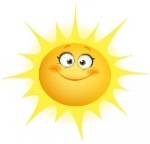 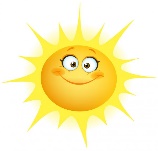                         die Wolke 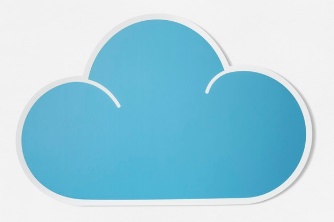                            der Regen 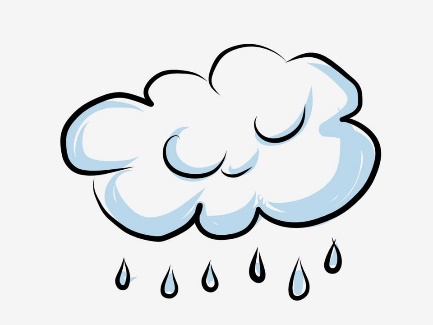 Namaluj na kartce kolorową tęczę i nazwij jej kolory 